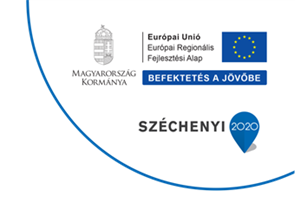 A projekt alapadatai: Főkedvezményezett neve: Arló Nagyközség Önkormányzata Konzorciumi partner neve: Járdánháza Község Önkormányzata Projekt megnevezése: TOP-1.2.1-16-BO1-2017-00009 Pályázat neve: „Arló és Járdánháza turisztikai fejlesztése” Forrás megnevezése: ERFA Beruházás helye (régió): Észak-Magyarország Beruházás helye (megye): Borsod-Abaúj-Zemplén Beruházás helye (helység): Arló, Járdánháza Projekt összköltsége: 320 521 744 Ft Támogatás összege összesen: 320 521 744 Ft (melyből Arló Nagyközség Önkormányzata 269 111 633 Ft, Járdánháza Község Önkormányzata 51 410 111 Ft támogatásban részesül) Támogatás aránya: 100 % Szerződés hatályba lépésének dátuma: 2018.03.05. Projekt megvalósításának kezdete: 2018.03.26. Projekt megvalósítás (tervezett) befejezése: 2023.12.31. (Járdánházán a turisztikai látogatóközpont projektelem befejeződött, a műszaki átadás-átvételre 2020.09.17-én került sor.) Kivitelezők: Arló Tóstrand fejlesztése: Fer-Forestry Kft., Ózd Arló-Járdánháza kerékpárnyom kivitelezési munkái: Fer-Forestry Kft., Ózd Járdánházán turisztikai látogatóközpont kialakítása: Calor-System Szolgáltató Kft., Budapest Közreműködő Szervezet: Magyar Államkincstár Borsod-Abaúj-Zemplén Megyei Igazgatósága A projekt az Európai Unió támogatásával, az Európai Regionális Fejlesztési Alap társfinanszírozásával valósul meg. 